Ruit 137 – GalasiërsGebruik enige vertaling (1933/53 / 1983 / Direkte vertaling)Naam:	Gemeente: 	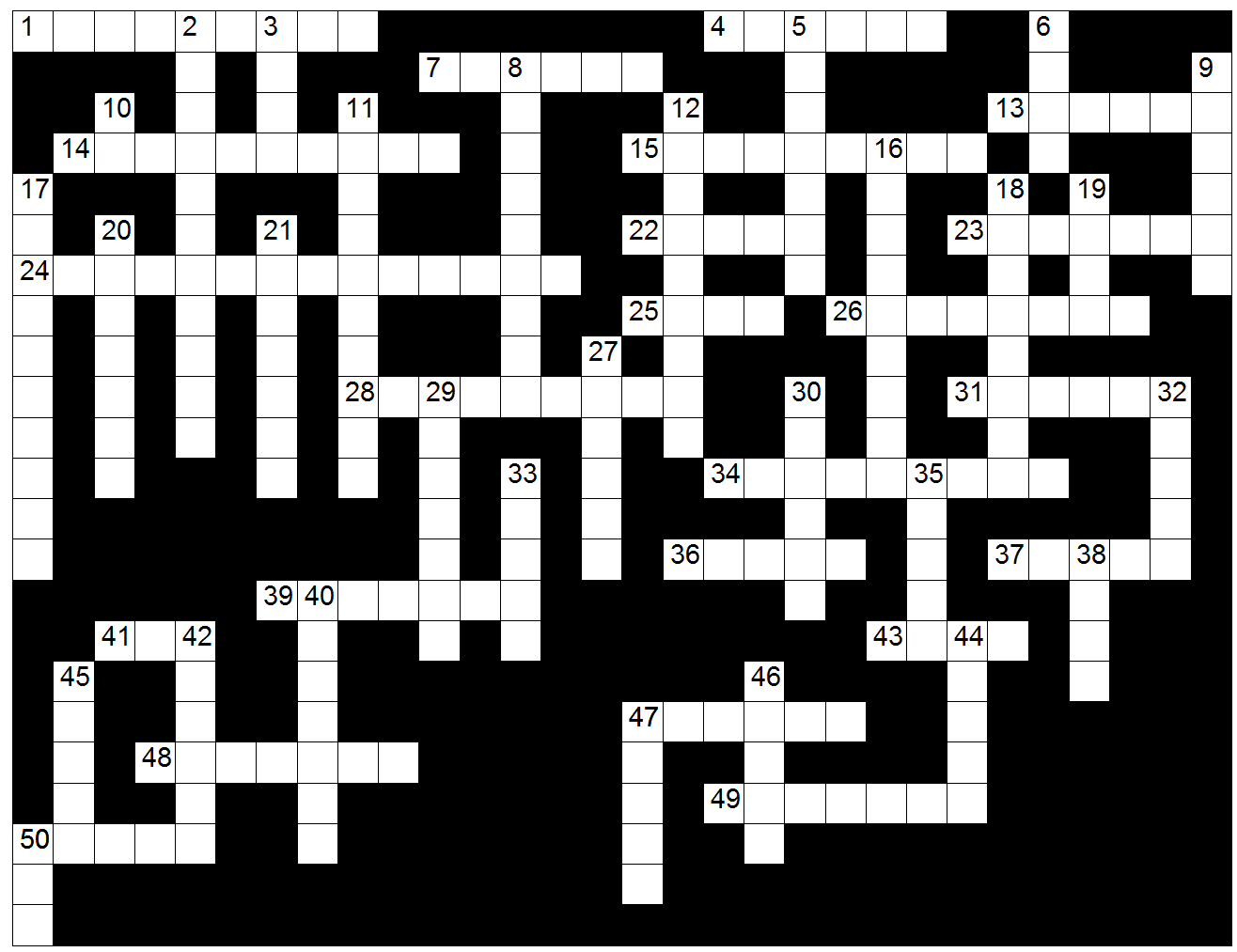 AntwoordbladAf2		3		5		6		8		9		10		11		12		16		17		18		19		20		21		27		29		30		32		33		35		38		40		42		44		45		46		47		50		Dwars1		4		7		13		14		15		22		23		24		25		26		28		31		34		36		37		39		41		43		47		48		49		50		LeidradeAf2	'n Praktyk van ons sondige aard3	As jy nie meer 'n slaaf / dienskneg is nie, is jy dit van God5	Die wat glo, is sy kinders6	Soveel jaar na sy bekering gaan Paulus na Jerusalem8	Dit het Paulus saam met Christus gedoen9	Hierdeur het God vir Paulus geroep10	Die gemeente sou dit vir Paulus gee as hulle kon11	'n Praktyk van ons sondige aard12	Paulus het nie hierheen gegaan na sy bekering nie16	Dit is wat almal is wat deur die belofte van Christus kinders van Abraham is17	Was Paulus se arbeid onder die Galasiërs só?18	Na soveel jaar gaan Paulus saam met Barnabas na Jerusalem19	'n Uitroep wat 'Vader' beteken20	Soveel suurdeeg maak al die deeg suur21	Dit het Paulus met die kerk / gemeente gedoen27	Abraham se een seun is uit haar gebore29	Amp wat Paulus beklee30	Hy moes die evangelie aan die Jode verkondig32	As hy 'n ander evanglie preek - mag hy vervloek wees33	'n Vrug van die Gees35	As Paulus die besnydenis verkondig maak hy dít 'n struikelblok38	Paulus soek dit nie van mense nie40	Doen dit met iemand wat deur sonde oorval word42	'n Praktyk van ons sondige aard44	Paulus-hulle moes in hulle sendingwerk nie hierdie mense in Jerusalem vergeet nie45	Dit kan ons van mekaar dra46	Sy beeld die verbond by Sinai uit47	Titus se nasionaliteit50	Die gemeente doen dit met mekaar as hulle nie eensgesind is nieDwars1	'n Praktyk van ons sondige aard4	Paulus gaan hierheen na sy bekering7	'n Praktyk van ons sondige aard13	Plek van Petrus, Johannes en Jakobus in die gemeente14	Petrus / Cefas / Sefas was bang vir die voorstanders hiervan15	As dit bekragtig is, kan niks bygevoeg word nie22	Paulus het nie die Christelike gemeentes hier geken nie23	Dit is nie kragteloos gemaak omdat die wet 430 jaar later gekom het nie24	'n Vrug van die Gees25	Doen dit voor jy maai / oes26	Sommige mense het dit met die evangelie van Christus gedoen28	Die gemeente het hulle van God weggedraai hierheen31	'n Vrug van die Gees34	Dit van Jesus dra Paulus aan sy liggaam36	Paulus neem hom saam na Jerusalem37	Die gemeente het Paulus as hierdie skepsel van God ontvang39	Die gemeente in hiertoe geroep41	Hieronder is Christus gebore43	Soos hy is julle kinders van die belofte47	Paulus verwerp dít van God nie48	Hierdie grotes skryf Paulus met sy eie hand49	Die broer van Jesus50	As julle dit laat doen, het Chrustus vir julle geen nut nie